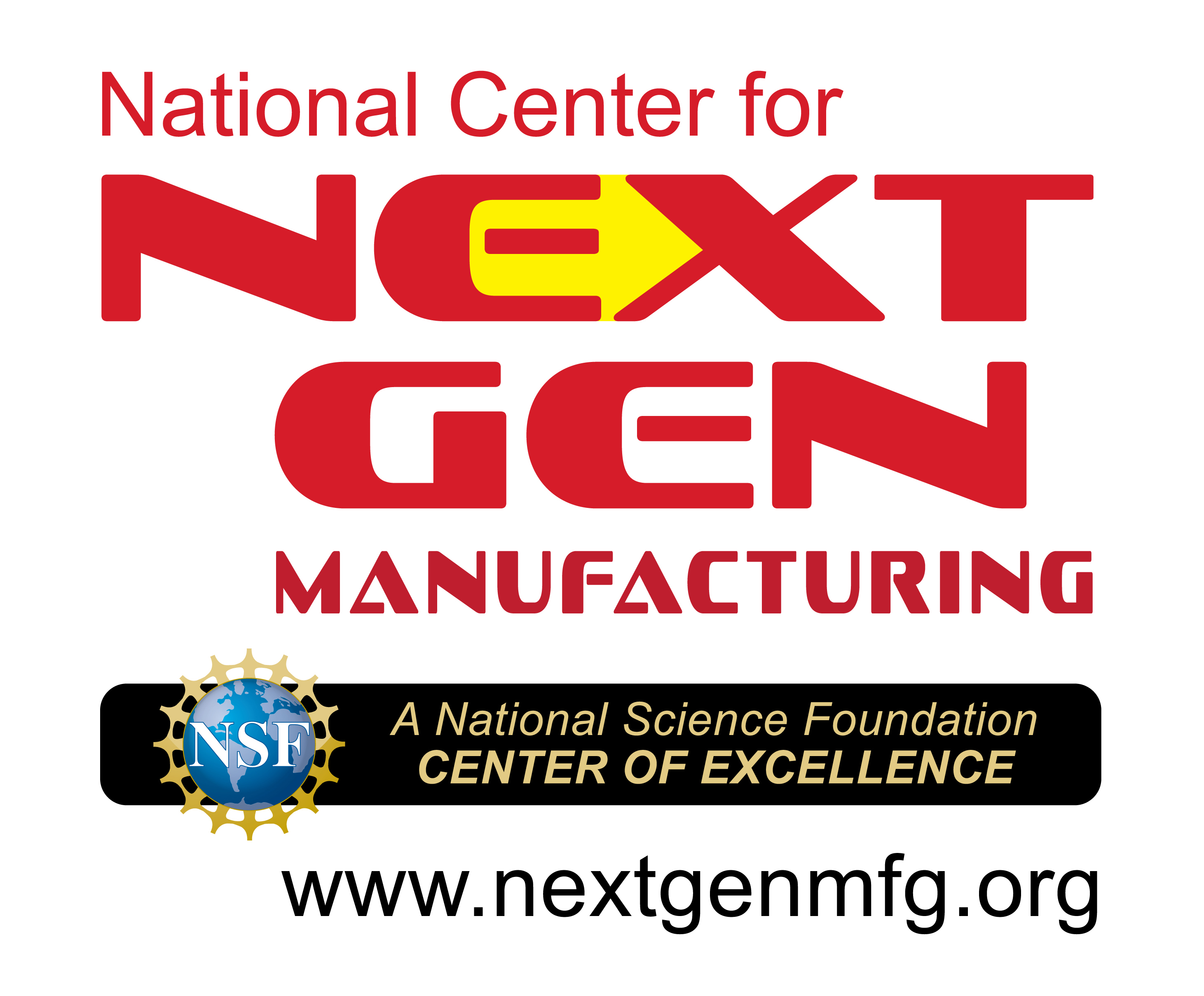 Virtual WorkshopJune 22 - 23 & 26 - 27, 2023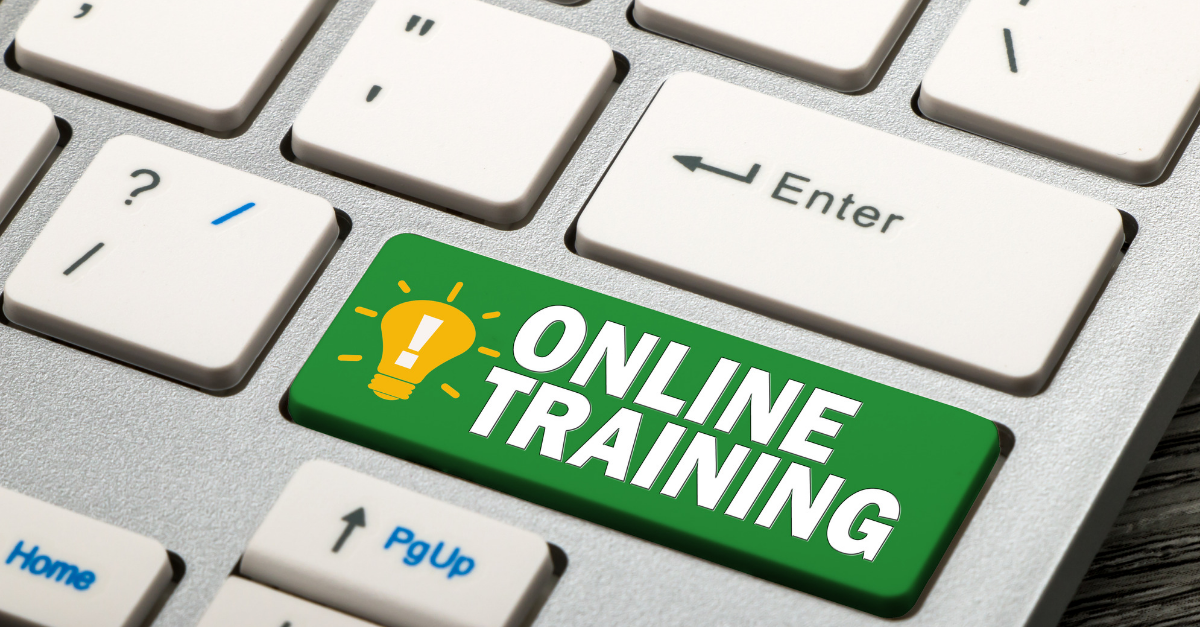 Technology & Professional Skills TrainingforClassroom ImplementationFEATURINGAccess to a one-year online educational version of SolidWorks CAD SoftwareParticipants will be sent a micro:bit kit and mini drone kitParticipants will be eligible to receive up to $750 in stipends For additional information email: wrobicheau@commnet.edu2023 Summer Teachers’ WorkshopGeneral InformationThe Connecticut College of Technology’s National Center for Next Generation Manufacturing, a National Science Foundation Center of Excellence, will present the 2023 Summer Teachers’ Workshop. This program will be held through an online platform.This exciting four-day workshop provides the opportunity for you to connect with your peers from across the United States in an online workshop. This program is very highly rated by the teachers and faculty who have participated in the previous in-person and virtual versions of the program. The workshop will help you learn how to instruct your students in developing essential teambuilding skills as well as providing technology related experiences to help you integrate your learning into your STEM classroom and lab environment. The teambuilding, professional, and technical skills presented in the Program are designed to be directly applicable to your classroom. Workshop Dates & Times Thursday, June 22nd - 9:00am – 5:00pm ESTFriday, June 23rd - 9:00am – 5:00pm ESTMonday, June 26th - 9:00am – 5:00pm ESTTuesday, June 27th - 9:00am – 5:00pm ESTLocation:  OnlineAdditional Workshop DetailsEarn Professional Skills and Technical Skills Microcredentials.Manuals, workbooks, Behavioral and Emotional Intelligence assessments, and related technical materials will be provided.**A one-year online educational license for SolidWorks CAD Software will also be provided.Participants will receive a micro:bit kit and mini drone kitParticipants will be eligible to receive up to $750 in stipends ($500 for participation in workshop and completion of evaluation materials; $250 upon submission of curriculum for use in classroom)All applications must be submitted no later than May 26, 2023 to ensure consideration. Withdrawals must be submitted by June 5, 2023.Submit completed application toPreferred Method – Email:  wrobicheau@commnet.edu		*Workshop organizers reserve the right to make changes to the agenda without prior notification to participants. **Participants must complete DISC and Emotional Intelligence assessments in order to participate.Participant application2023 Summer Teachers’ WorkshopApplication continues on page 4Participant application Continuted2023 Summer Teachers’ WorkshopTechnology Topics & SkillsIntroduction to Manufacturing ~ 3D Printing/Additive ManufacturingSolidWorks 3D Modeling ~ Programming using Drone KitsTeambuilding Topics & SkillsDevelopment & Preservation of Effective Teams ~ Understanding Behavioral Diversity using DISCProfessional & Interpersonal Skills ~ Emotional IntelligenceApplicant InformationApplicant InformationApplicant InformationApplicant InformationApplicant InformationLast NameFirst NameFirst NameFirst NameM.I.Home and/or Summer Contact InformationHome and/or Summer Contact InformationHome and/or Summer Contact InformationHome and/or Summer Contact InformationHome and/or Summer Contact InformationStreet AddressStreet AddressStreet AddressApartment/Unit #Apartment/Unit #CityStateStateStateZIPPhonePhoneMobileMobileMobileFaxFaxEmail — Where you can be reached during the Summer.Email — Where you can be reached during the Summer.Email — Where you can be reached during the Summer.Educational Institution InformationEducational Institution InformationEducational Institution InformationEducational Institution InformationEducational Institution InformationInstitutionInstitutionInstitutionInstitutionInstitutionTitle/PositionTitle/PositionTitle/PositionTitle/PositionTitle/PositionSubject(s) TaughtSubject(s) TaughtSubject(s) TaughtGrade(s) TaughtGrade(s) TaughtStreet AddressStreet AddressStreet AddressStreet AddressStreet AddressCityStateStateStateZIPWork PhoneWork PhoneWork PhoneExtensionExtensionWork FaxWork FaxWork EmailWork EmailWork EmailSignatureSignatureDateDateDatePlease Elaborate on the following topics.What are your expectations regarding this Summer Teachers’ Workshop?What is your experience/participation in Engineering, Technology, and Manufacturing programs that promote STEM careers?Have you previously participated in other Engineering, Technology, and/or Manufacturing teachers’ workshops? If so please elaborate on your experience(s).How are you planning on implementing/disseminating the concepts learned at the workshop?